1.联合国教科文组织国际教育发展委员会在《学会生存—教育世界的今天和明天》中提到:“教育的基本功能之一就是重复，即重复地把上一代祖先那里继承下来的知识传递给下一代”这个命题说明了教育的( )。   [单选题]正确率：28%2.态度是通过学习形成的影响个体行为选择的内部状态，会对个体的心理和行为发生深刻的影响，具有十分重要的功能。下列不属于态度的功能的是( )。   [单选题]正确率：0%3.“个人怎样表现自己的生活，他们自己就是怎样。因此，他们是什么样的，这同他们的生产是一致的——既和他们生产什么一致，又和他们怎样生产一致。因而，个人是什么样的，这取决于他们进行生产的物质条件。”马克思的这段话说明个体发展具有( )。   [单选题]正确率：12%4.联合国教科文组织国际教育发展委员会在《学会生存—教育世界的今天和明天》中提到:“教育的基本功能之一就是重复，即重复地把上一代祖先那里继承下来的知识传递给下一代”这个命题说明了教育的( )。   [单选题]5.态度是通过学习形成的影响个体行为选择的内部状态，会对个体的心理和行为发生深刻的影响，具有十分重要的功能。下列不属于态度的功能的是( )。   [单选题]正确率：0%6.“个人怎样表现自己的生活，他们自己就是怎样。因此，他们是什么样的，这同他们的生产是一致的——既和他们生产什么一致，又和他们怎样生产一致。因而，个人是什么样的，这取决于他们进行生产的物质条件。”马克思的这段话说明个体发展具有( )。   [单选题]正确率：15.38%7.认知结构是个体的全部知识(或观念)的内容和组织。奥苏伯尔认为，认知结构是教材结构的反映，不同个体的认知结构存在差异。下列不属于奥苏伯尔所提出的个体认知结构变量的是( )。   [单选题]正确率：15.38%8.在英语课上，王老师手上拿着一个苹果，对小学一年级学生说:“苹果的英文名称叫apple。”重复若干次以后，问学生“苹果又叫什么?”学生说:“apple”。这表明小学生习得了苹果的英文名称。这是( )。   [单选题]正确率：27.78%9.“知识是个人的建构，不存在共同的知识”是( )的主张。   [单选题]2.“教育不应该限于学校的围墙之内，我们应当建构一种学习化社会”。这是一种( )教育思潮。   [单选题]正确率：6.56%10.教师王某在课堂提问中对于未回答正确的学生李某进行了挖苦和讽刺，这种行为侵犯了李某的( )。   [单选题]正确率：3.28%11.教师对于学生的影响是潜移默化的，甚至需要很长一段时间后才能体现出来。这句话反应了教师劳动的( )。   [单选题]正确率：27.87%12.小明在两岁时就学会了背“床前明月光，疑是地上霜……”这首唐诗。按加涅的学习结果分类，这里发生的学习是( )   [单选题]13.( )是指运用一定的知识，经过练习而获得的一种符合法则的活动方式。   [单选题]正确率：26.67%14.按( )划分，学习动机可分为远景性学习动机和近景性学习动机。   [单选题]正确率：20.69%选项小计比例A.超越功能00%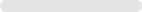 B.保守功能 (答案)728%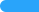 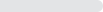 C.本体功能1664%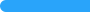 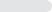 D.派生功能28%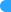 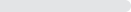 选项小计比例A.情感功能 (答案)00%B.价值表现功能312%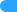 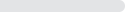 C.调节功能28%D.过滤功能2080%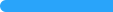 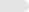 选项小计比例A.现实性和潜在性1248%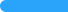 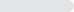 B.顺序性和阶段性312%C.相似性和差异性728%D.社会性和历史性 (答案)312%选项小计比例A.超越功能00%B.保守功能 (答案)726.92%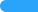 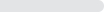 C.本体功能1661.54%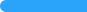 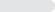 D.派生功能311.54%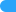 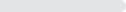 选项小计比例A.情感功能 (答案)00%B.价值表现功能415.38%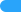 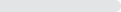 C.调节功能27.69%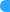 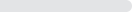 D.过滤功能2076.92%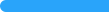 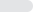 选项小计比例A.现实性和潜在性1246.15%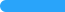 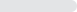 B.顺序性和阶段性311.54%C.相似性和差异性726.92%D.社会性和历史性 (答案)415.38%选项小计比例A.可用性1333.33%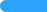 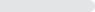 B.可辨别性512.82%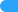 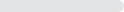 C.差异性 (答案)615.38%D.稳定性1538.46%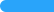 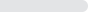 选项小计比例A.概念学习719.44%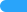 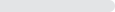 B.表征学习 (答案)1027.78%C.接受学习1747.22%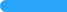 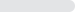 D.发现学习25.56%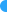 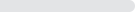 选项小计比例A.社会建构主义828.57%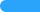 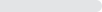 B.信息加工理论310.71%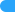 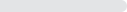 C.激进建构主义 (答案)828.57%D.人本主义932.14%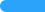 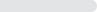 选项小计比例A.非制度化3354.1%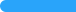 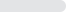 B.前制度化 (答案)46.56%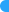 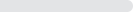 C.制度化914.75%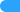 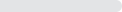 D.学习型1524.59%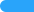 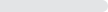 选项小计比例A.身心健康权11.64%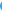 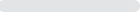 B.人格尊严权5895.08%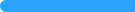 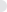 C.人身自由权00%D.名誉权 (答案)23.28%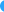 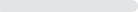 选项小计比例A.长期性4268.85%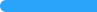 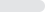 B.复杂性11.64%C.创造性11.64%D.隐含性 (答案)1727.87%选项小计比例A.言语信息3362.26%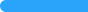 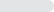 B.态度00%C.动作技能 (答案)1426.42%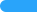 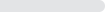 D.智慧技能611.32%选项小计比例A.技能 (答案)1626.67%B.动作技能711.67%C.智力技能813.33%D.操作技能2948.33%选项小计比例A.动机的动力来源712.07%B.学习动机内容的社会意义 (答案)1220.69%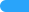 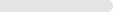 C.动机水平的高低11.72%D.动机的远近的作用久暂3865.52%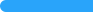 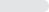 